Serviço Público Federal Ministério da Educação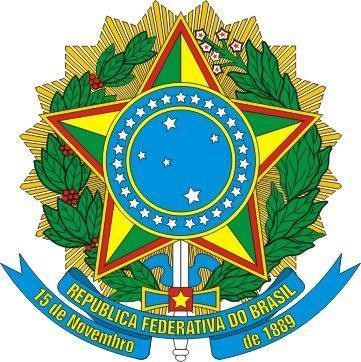 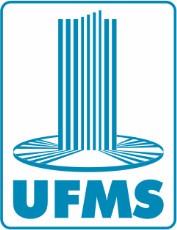 Fundação Universidade Federal de Mato Grosso do SulInstituto Integrado de SaúdePrograma de Residência Multiprofissional em Reabilitação FísicaCidade Universitária - Unidade XII. Instituto Integrado de Saúde.Av. Costa e Silva, s/n, Bairro Universitário. CEP: 79000-000, CP: 549. Campo Grande/MS☎(67) 3345-7353 📧premusreab.inisa@ufms.brServiço Público Federal Ministério da EducaçãoFundação Universidade Federal de Mato Grosso do SulInstituto Integrado de SaúdePrograma de Residência Multiprofissional em Reabilitação FísicaDESCRITIVO DOS CRITÉRIOS DE AVALIAÇÃO*Solicite auto-avaliação do residente e atribua as notas com base na vossa avaliação, ponderada à auto-avaliação do residente. Dê as justiﬁcativas necessárias.Cidade Universitária - Unidade XII. Instituto Integrado de Saúde.Av. Costa e Silva, s/n, Bairro Universitário. CEP: 79000-000, CP: 549. Campo Grande/MS☎(67) 3345-7353 📧premusreab.inisa@ufms.brFICHA DE AVALIAÇÃO CONCEITUAL - Desempenho nas Atividades PráticasFICHA DE AVALIAÇÃO CONCEITUAL - Desempenho nas Atividades PráticasFICHA DE AVALIAÇÃO CONCEITUAL - Desempenho nas Atividades PráticasFICHA DE AVALIAÇÃO CONCEITUAL - Desempenho nas Atividades PráticasFICHA DE AVALIAÇÃO CONCEITUAL - Desempenho nas Atividades PráticasFICHA DE AVALIAÇÃO CONCEITUAL - Desempenho nas Atividades PráticasFICHA DE AVALIAÇÃO CONCEITUAL - Desempenho nas Atividades PráticasFICHA DE AVALIAÇÃO CONCEITUAL - Desempenho nas Atividades PráticasFICHA DE AVALIAÇÃO CONCEITUAL - Desempenho nas Atividades PráticasFICHA DE AVALIAÇÃO CONCEITUAL - Desempenho nas Atividades PráticasFICHA DE AVALIAÇÃO CONCEITUAL - Desempenho nas Atividades PráticasFICHA DE AVALIAÇÃO CONCEITUAL - Desempenho nas Atividades PráticasRESIDENTE:RESIDENTE:RESIDENTE:RESIDENTE:RESIDENTE:RESIDENTE:ÁREA:ÁREA:ÁREA:SETOR:SETOR:SETOR:ItemAssiduidade/ pontualidadeResponsabilidadeÉticaCapac. TécnicaAtualizaçãoQualidade e Prod. no serviçoInteresse, motivação e criatividadeFlexibilidade e adaptabilidadeTrabalho e relacionam.Adm. das condições de trabalhoNOTA FINALConceito (0–10)*Observações: 	Observações: 	Observações: 	Observações: 	Observações: 	Observações: 	Observações: 	Observações: 	Observações: 	Observações: 	Observações: 	Observações: 	ResidenteResidenteTutor/preceptor Responsável (campo)Tutor/preceptor Responsável (campo)Tutor/preceptor Responsável (campo)Coordenador Premus-REABCoordenador Premus-REABCoordenador Premus-REABDESCRIÇÃO CONCEITUAL DOS ITENS DE AVALIAÇÃO* (0,0-10,0 cada)1. PONTUALIDADE E ASSIDUIDADECumpre a jornada de trabalho preestabelecida com pontualidade, assiduidade e permanência no setor. Procura resolver assuntos pessoais fora do horário de trabalh2. RESPONSABILIDADEDemonstra interesse e dedicação ao trabalho. Emprega-se com determinação na execução das atividades. Não recusa serviços dentro do contexto de seu trabalho. Não poupa esforços para atingir as metas estabelecidas.3. ÉTICATem comportamento ético compatível com o Código de Ética Proﬁssional do Servidor Público Civil em itens como: sigilo, discrição, moralidade, integridade, educação e cortesia com o usuário. Discernimento entre questões públicas e pessoais, etc.4. CAPACIDADE TÉCNICAPossui técnica e fundamentação condizentes a um residente. Seu trabalho é abrangente quanto à sua ﬁnalidade e completo nos detalhes. Não costuma ter erros e omissões.5. ATUALIZAÇÃOÉ preocupado com seu desenvolvimento proﬁssional. Toma para si a responsabilidade de manter-se atualizado. Procura prover os meios de aprimorar suas competências técnico-funcionais, solicitando, quando necessário, apoio institucional.6. QUALIDADE E PRODUTIVIDADE NO SERVIÇOContribui para que sua área atinja as metas institucionais e setoriais. Realiza suas atividades de forma completa, precisa e criteriosa, atendendo aos padrões de qualidade esperados, levando em consideração o tempo para execução e a complexidade das mesmas.7. INTERESSE, MOTIVAÇÃO E CRIATIVIDADETem capacidade de desenvolver atribuições sem precisar de ordens e instruções constantes. Propõe novas ideias e soluções de problemas em situações não rotineiras a partir dos recursos disponíveis.8. FLEXIBILIDADE E ADAPTABILIDADETem facilidade para utilizar novos métodos, procedimentos e equipamentos, adaptando-se produtivamente às mudanças na rotina de seu trabalho.9. TRABALHO E RELACIONAMENTO EM EQUIPETem habilidade de interagir com os demais membros da equipe e sabe ouvir posições contrárias. Busca alternativas e contribui para a atuação positiva dos demais. Consegue lidar com as diferenças e está sempre disposto a cooperar.10. ADMINISTRAÇÃO DAS CONDIÇÕES DE TRABALHOHabilidade de administrar prazos e solicitações apresentando resultados satisfatórios mesmo diante do aumento de demandas.